Рабочую программу учебной практики смотрите по ссылкеhttps://www.chuvsu.ru/sveden/education/eduOp/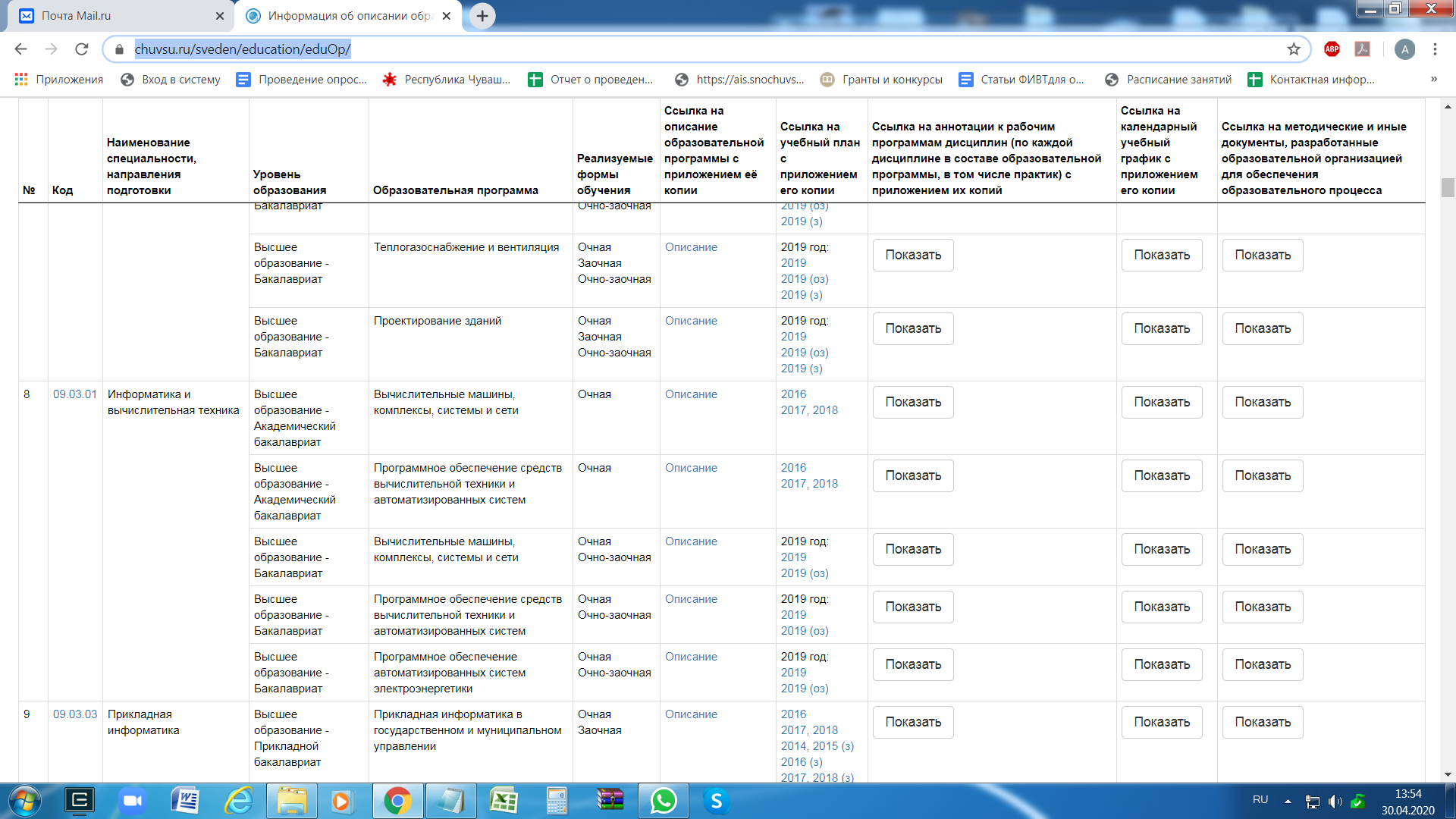 